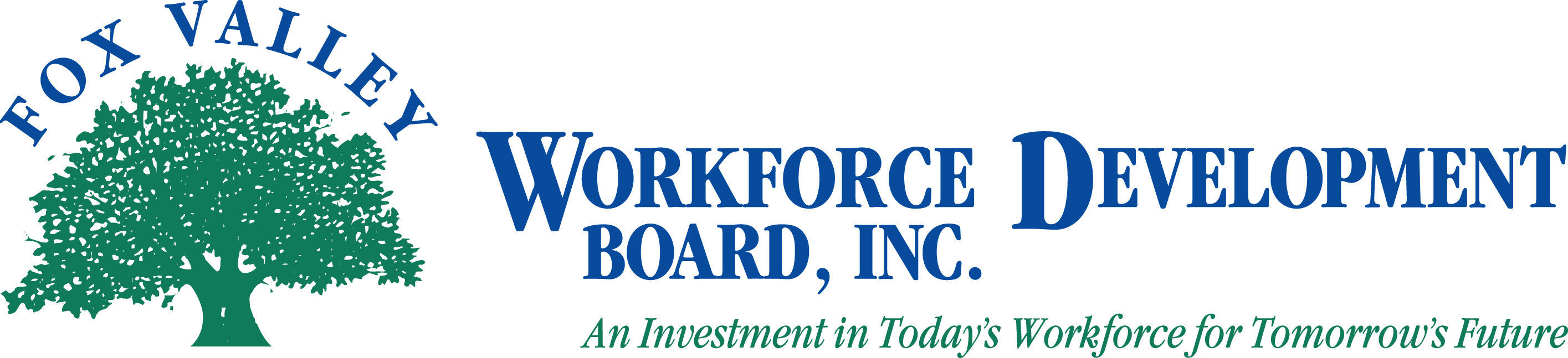 Fox Valley Workforce Development Board, Inc.Executive Committee MeetingFebruary 14, 2012 at 2:00 p.m.The Fox Valley Workforce Development Board Executive Committee will hold a meeting on Tuesday, February 14, 2012 at 2:00 p.m.Call to OrderRoll CallApproval of Minutes from January 17, 2012 (Action Item)Move to Closed Session as per State Statute 19.85(1)(c) for Personnel (Action Item)Return to Open Session as per State Statute 19.85(1)(c) for Personnel (Action Item)Approval of Actions Discussed in Closed SessionPolicy RevisionsOJT PolicyITA PolicyPriority of Service PolicySelf-Sufficiency PolicyYouth Eligibility – Sixth CriterionFollow-up Services Policy WIA Plan Gift PolicyAnnouncementsAdjournmentPlease note: If you wish to attend the meeting, please visit the Administrative Office at 1401 McMahon Drive, Neenah.  If you need special accommodations please call 920-720-5600.  During the closed session portion of the meeting, the public will be asked to leave the room.  